ORGANIZATOR: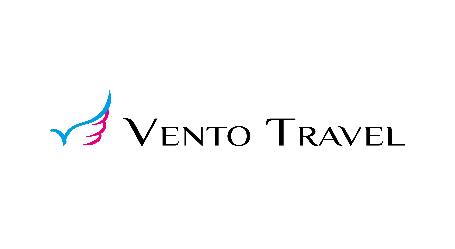 Biuro Podróży Vento Travel Sp.z o.o.ul. Popiełuszki 2 D, 32 – 050 Skawinatel: +48 786 266 111, vento@ventotravel.plNIP.: 944-228-60-50, Regon: 52722193100000                                                                                                                                                                                          ZAKWATEROWANIE: ( proszę podać imię i nazwisko osoby, z którą się chce być zakwaterowany  w pokoju)INFORMACJA O UBEZPIECZENIU OD KOSZTÓW REZYGNACJIW razie chęci wykupienia dodatkowego Ubezpieczenia od Kosztów Rezygnacji z Imprezy Turystycznej koszt takiego ubezpieczenia to 160 PLN /osobaUbezpieczenie można wykupić w terminach :                                                                                                                                                                                                                                                                                            • gdy podróż rozpoczyna się za co najmniej 30 dni i wiecej - wykupienie w ciągu 3 dni od daty podpisania umowy                                                                                                                                                                                      • gdy podróż zaczyna się mniej niż za 30 dni - wykupiene wyłącznie w dniu podpisania umowyW celu wykupienia dodatkowego ubezpieczenia PROSIMY O BEZPOŚREDNI KONTAKT Z PRACOWNIKIEM__________________________________________________________________________________1. Zgłaszający, w imieniu własnym oraz pozostałych uczestników imprezy, potwierdza, że otrzymał, zapoznał się i akceptuje warunki Uczestnictwa Biura Podrózy VENTO TRAVEL Sp. z o.o., treść niniejszej umowy, warunki ubezpieczenia oraz zawarty w ofercie program imprezy: Pielgrzymka autokarowa do Medjugorie, w terminie 24.07 – 31.07.2024 i świadczenia objęte ceną, które stanowią intergralną część Umowy w Imprezie Turystycznej. Zgłaszający potwierdza prawidłowość danych zawartych w umowie. Jednocześnie potwierdza, że został zapoznany z obowiązującymi przepisami paszporowymi 
i wizowymi, zasadami wyjazdu dla obywateli RP do kraju docelowego oraz krajów tranzytowych na trasie, a także posiada wszystkie wymagane dokumenty. Zgłaszający akceptuje fakt, że przepisy wjazdowe mogą ulec zmianie i został poinformowany/a, że zaostrzenie (lub złagodzenie) warunków wyjazdowych 
i sanitarnych nie stanowi podstawy do bezkosztowej rezygnacji z udziału w Imprezie Turystycznej.                                                                                                                                                                                                           2. Cena imprezy turystycznej może zostać podwyższona, gdy nagle wzrosną określone koszty (np. koszty paliwa, kursy walut, ceny biletów lotniczych). Podwyżka ceny nie może jednak nastąpić póżniej niż 20 dni przed rozpoczęciem Imprezy Turystycznej. Jeżeli podwyżka ceny przekracza 8% ceny Imprezy Turystycznej, podróżny ma prawo rozwiązać umowę.   Zgoda na przetwarzanie danych osobowych    Zgodnie z art. 13 Rozporządzenia Parlamentu Europejskiego i Rady (UE) 2016/679 z dnia 27 kwietnia 2016 r. w sprawie ochrony osób fizycznych w związku z przetwarzaniem danych osobowych oraz w sprawie swobodnego przepływu danych oraz uchylenia dyrektywy 95/46/WE (ogólne rozporządzenie o ochronie danych – „RODO”) ja, niżej podpisana/y wyrażam zgodę na przetwarzanie moich danych osobowych przez Biuro Podróży Vento Travel Sp. z o.o., w celu realizacji imprezy turystycznej. Administratorem danych osobowych jest Biuro Podróży Vento Travel Sp. z o.o., z siedzibą 32-050 Skawina, ul. Ks. Jerzego Popiełuszki 2D, e-mail: vento@ventotravel.pl, KRS: 0001075920, NIP: 944-228-60-50, REGON: 527221931, takich jak ⧫ imię i nazwisko ⧫ numer PESEL ⧫ seria i numer dowodu osobistego lub paszportu (w zależności jaki dokument będzie niezbędny do realizacji imprezy turystycznej) ⧫ numer telefonu ⧫ adres zamieszkani lub do korespondencji.   Powyższe dane są niezbędne do celów ⧫ dokonania rezerwacji imprezy turystycznej ⧫ ubezpieczenia uczestnika/ów na czas trwania imprezy turystycznej ⧫ procedur meldunkowych uczestnika/ów imprezy turystycznych w miejscach pobytu ⧫ przekazania liniom lotniczym w celu wystawienia biletu lotniczego.   Uczestnik, którego dane dotyczą, ma prawo w dowolnym momencie wycofać zgodę. Wycofanie zgody nie wpływa na zgodność z prawem przetwarzania, którego dokonano na podstawie zgody przed jej wycofaniem. Należy jednak pamiętać, że wycofanie zgody może skutkować przerwaniem dalszego udziału w imprezie turystycznej.  Jednocześnie oświadczam, iż (NALEŻY ZAZNACZYĆ ODPOWIEDNI KWADRAT):        Załącznik nr 2UMOWA - Formularz Zgłoszenia Uczestników Imprezy TurystycznejUMOWA - Formularz Zgłoszenia Uczestników Imprezy TurystycznejUMOWA - Formularz Zgłoszenia Uczestników Imprezy TurystycznejUMOWA - Formularz Zgłoszenia Uczestników Imprezy TurystycznejUMOWA - Formularz Zgłoszenia Uczestników Imprezy TurystycznejUMOWA - Formularz Zgłoszenia Uczestników Imprezy TurystycznejUmowa sporządzona w dniu .......................... r. pomiędzy :Umowa sporządzona w dniu .......................... r. pomiędzy :Umowa sporządzona w dniu .......................... r. pomiędzy :Umowa sporządzona w dniu .......................... r. pomiędzy :Umowa sporządzona w dniu .......................... r. pomiędzy :Umowa sporządzona w dniu .......................... r. pomiędzy :OSOBA ZGŁASZAJĄCA / PODPISUJĄCA UMOWĘOSOBA ZGŁASZAJĄCA / PODPISUJĄCA UMOWĘOSOBA ZGŁASZAJĄCA / PODPISUJĄCA UMOWĘOSOBA ZGŁASZAJĄCA / PODPISUJĄCA UMOWĘOSOBA ZGŁASZAJĄCA / PODPISUJĄCA UMOWĘOSOBA ZGŁASZAJĄCA / PODPISUJĄCA UMOWĘOSOBA ZGŁASZAJĄCA / PODPISUJĄCA UMOWĘImię i Nazwisko Grzegorz Stachowski Grzegorz Stachowski Grzegorz Stachowskinr telefonu 601051601 601051601Adres 34-231 Kojszówka 217 34-231 Kojszówka 217 34-231 Kojszówka 217Adres e-mail  grzegorzstachowski1@gmail.com grzegorzstachowski1@gmail.comDOTYCZY IMPREZYDOTYCZY IMPREZYDOTYCZY IMPREZYDOTYCZY IMPREZYDOTYCZY IMPREZYDOTYCZY IMPREZYDOTYCZY IMPREZYImprezaDo Matki Bożej – Królowej Pokoju – 8 dniDo Matki Bożej – Królowej Pokoju – 8 dniDo Matki Bożej – Królowej Pokoju – 8 dniKraj docelowyChorwacja, Bośnia i HerzegowinaChorwacja, Bośnia i HerzegowinaW terminie24.07 – 31.07.202424.07 – 31.07.202424.07 – 31.07.2024TransportAutokarAutokarCena2790 PLN2790 PLN2790 PLNWyżywienieHB ( 7 sniadań, 7 obiadokolacji )HB ( 7 sniadań, 7 obiadokolacji )                          UCZESTNICY WYJAZDU                          UCZESTNICY WYJAZDU                          UCZESTNICY WYJAZDU                          UCZESTNICY WYJAZDU                          UCZESTNICY WYJAZDU                          UCZESTNICY WYJAZDUUczestnik  1. Uczestnik  1. Imię i NazwiskoGrzegorz Stachowski Grzegorz Stachowski Grzegorz Stachowski Data urodzenia 09 maja 1970 09 maja 1970Adres e-mail grzegorzstachowski1@gmail.com grzegorzstachowski1@gmail.com grzegorzstachowski1@gmail.comnr telefonu 601051601 601051601Rodzaj, seria,                       nr dokumentuData ważności dokumentu Uczestnik 2. Uczestnik 2. Uczestnik 2. Uczestnik 2. Uczestnik 2. Uczestnik 2. Uczestnik 2. Imię i NazwiskoData urodzeniaAdres e-mailnr telefonuRodzaj, seria,                      nr dokumentuData ważności dokumentu WARUNKI PŁATNOŚCIWARUNKI PŁATNOŚCIWARUNKI PŁATNOŚCIWARUNKI PŁATNOŚCIŁączna kwota do zapłaty 2790 PLN/ osobaKwota EURO (płatna w autokarze) – 130 EUR / osobaKwota EURO (płatna w autokarze) – 130 EUR / osobaKwota EURO (płatna w autokarze) – 130 EUR / osobaZaliczka w kwocie790 PLNWpłata do dnia15.03.202415.03.2024Dopłata w kwocie2000 PLNWpłata do dnia24.06.202424.06.2024Nr rachunku bankowgoALIOR BANK S.A.   42 2490 0005 0000 4530 0020 9428ALIOR BANK S.A.   42 2490 0005 0000 4530 0020 9428ALIOR BANK S.A.   42 2490 0005 0000 4530 0020 9428ALIOR BANK S.A.   42 2490 0005 0000 4530 0020 9428Tytuł na przelewie  PIELGRZYMKA MEDJUGORIE - 24.07 – 31.07.2024 + NAZWISKO UCZESTNIKA PIELGRZYMKA MEDJUGORIE - 24.07 – 31.07.2024 + NAZWISKO UCZESTNIKA PIELGRZYMKA MEDJUGORIE - 24.07 – 31.07.2024 + NAZWISKO UCZESTNIKA PIELGRZYMKA MEDJUGORIE - 24.07 – 31.07.2024 + NAZWISKO UCZESTNIKA---------------------------------------------------------------------------------------                    Czytelny podpis UczestnikaZałącznik nr 2na przetwarzanie moich danych osobowych w postaci podanego przeze mnie numeru telefonu przez Biuro Podroży Vento Travel Sp. z o.o., w celu prowadzenia działań marketingowych przy użyciu telekomunikacyjnych urządzeń końcowych oraz automatycznych systemów wywołujących w rozumieniu ustawy Prawo telekomunikacyjne.				na przetwarzanie przez Biuro Podróży Vento Travel Sp. z o.o., moich danych osobowych w postaci adresu poczty elektronicznej w celu przesyłania mi informacji marketingowych dotyczących produktów i usług oferowanych przez Biuro Podroży Vento Travel Sp. z o.o., za pomocą środków komunikacji elektronicznej, stosownie do treści przepisu art. 10 ust. 1 
i 2 ustawy o świadczeniu usług drogą elektroniczną.				                                                                                                                                                                    ----------------------------------------------------                                                                                                                                                       Czytelny podpis Uczestnika